Rēzeknes novada pašvaldības iestādes “Kultūras un tūrisma pārvalde”sniega skulptūru konkursa “Sniegavīru parāde” nolikumsKonkursa idejas vispārīgs aprakstsRēzeknes novada pašvaldības iestāde “Kultūras un tūrisma pārvalde” (turpmāk – KTP) izsludina un organizē konkursu “Sniegavīru parāde” (turpmāk – Konkurss), kura rezultātā Rēzeknes novadā tiek radītas sniega skulptūras.Konkursa mērķis ir veicināt individuālo un kolektīvo radošumu, piederības sajūtu Rēzeknes novadam caur vienotām aktivitātēm kultūrvides veidošanā, kā arī veicināt veselīgu brīvā laika pavadīšanu. Konkursa organizētājsKonkursu izsludina un organizē  KTP un tās struktūrvienības – kultūras centri.Izsludināšanas kārtībaKonkurss tiek izsludināts 2024. gada 12. janvārī, un tiek īstenots Rēzeknes novadā no 2024. gada 12. janvāra līdz 29. februārim.Konkursa nolikums izsludināšanas dienā tiek publicēts Rēzeknes novada pašvaldības mājaslapā www.rezeknesnovads.lv.Konkursa mērķi un uzdevumiKonkursa mērķi:veicināt individuālo un kolektīvo radošumu;veicināt Rēzeknes novada iedzīvotāju piederības sajūtu Rēzeknes novadam caur vienotām aktivitātēm kultūrvides veidošanā;veicināt aktīvas un veselīgas brīvā laika pavadīšanas iespējas.Konkursa uzdevumi:nodrošināt Konkursa norisi atbilstoši Nolikumam.nodrošināt Konkursa pēctecību.Konkursa dalībniekiKonkursā var piedalīties visi Rēzeknes novada iedzīvotāji. Konkursa darbu iesniegšanas kārtībaLai piedalītos Konkursā, dalībniekam jāizveido  sniegavīrs vai cita sniega skulptūra Rēzeknes novada teritorijā, tā jānofotografē un jāievieto savā Facebook pofilā, pievienojot mirkļbirku/tēmturi #sniegaviruparade vai #SNIEGAVIRUPARADE .Lai piedalītos konkursā, konkursa dalībniekam jābūt sekotājam “Rēzeknes novada Kultūra un tūrisms” Facebook lapai.Sniegavīra fotogrāfija jāpublicē Facebook platformā. To var darīt gan savā privātajā profilā (iepriekš pārliecinoties, ka  publikācija ir redzama ikvienam Facebook lietotājam), gan publicējot sava pagasta vai apvienības, vai sava pagasta kultūras nama Facebook lapā.Publicējot fotogrāfiju, tai jāpievieno paskaidrojošu aprakstu vai norādes par:vietu (ciems/pagasts/pilsēta), kur fotogrāfija ir uzņemta;kas ir skulptūras autors autors vai autoru grupa (norādot vai atzīmējot personas);nominācija, uz kuru pretendē (Nolikuma 7.4. punkts).KTP patur tiesības iesniegtos darbus izmantot prezentācijās, plašsaziņas līdzekļos, kā arī reproducēt reklāmas nolūkos, to nesaskaņojot to ar dalībniekiem, norādot autoru.Vērtēšanas kritēriji un vērtēšanas kārtībaSniega skulptūras vērtē KTP izveidota  Konkursa vērtēšanas komisija (turpmāk – Komisija);Iesniegtos darbus Konkursa komisija vērtē, ņemot vērā sekojošus kritērijus:ideja un tās realizācija (0-5 punkti);radošums un orģinālas izpausmes (0-5 punkti);objekta vizuālā koptēla kvalitāte (0-5 punkti);atbilstība nominācijai (0-5 punkti).Komisijai ir tiesības dabu izvirzīt citai nominācijai, kas atšķiras no norādītās, publicējot fotogrāfiju.Konkursam iesniegtie darbi tiek vērtēti sekojošās nominācijās:lielākais sniegavīrs;mazākais sniegavīrs;mīlīgākais sniegavīrs;jautrākais sniegavīrs;sniegavīru ģimene;skaistākā sniega sieva;modernākais sniegavīrs;mākslinieciskākais sniegavīrs;sniegavīrs netradicionālākajā vietā;fotogēniskākais (labākais foto).Komisija izvērtē Konkursam iesniegtās fotogrāfijas katrā no nominācijām. Foto redzamās skulptūras tiek vērtētas punktu skalā no 0 līdz 5 katrā no vērtēšanas kritērijiem (Nolikuma 7.2. punkts).Katrā nominācijā tiek izvirzīts viens uzvarētājs, kas pēc žūrijas vērtējuma ieguvis visvairāk pnktu.Tiek piešķirta arī Facebook simpātiju balva tam publicētajam foto, kurš saņēmis visvairāk reakciju (atzīmes “patīk”, “mīlu”, “atbalstu” u.c.).Konkursa žūrijai, Konkursa atbalstītājiem ir iespēja piešķirt simpātiju balvu.Konkursam pieteikto skulptūru izvērtēšana notiek no 29. februāra līdz 2024. gada 5. martam.ApbalvošanaKonkursa uzvarētājiem tiek piešķirtas Rēzeknes novada pašvaldības sagatavotas veicināšanas balvas.Konkursa laureāti tiek paziņoti KTP Facebook lapā, Rēzeknes novada pašvaldības mājaslapā, kā arī sazinoties ar katru laureātu individuāli.Konkursa apbalvošana norisinās noslēguma pasākumā  Vērēmu pagastā, kopīgi veidojot vienu lielformāta sniegavīru no sniega vai citiem dabas materiāliem, atbilstoši laikapstākļiem. Noslēguma pasākuma norise tiks paziņota Rēzeknes novada mājaslapā un Rēzeknes novada, kā arī Kultūras un tūrisma pārvaldes Facebook lapās.11. Noslēguma jautājumi11.2. Papildus informācija par konkursu – Monta Sleže-Zaļkalne (tālr. 29816789; monta.sleze-zalkalne@rezeknesnovads.lv).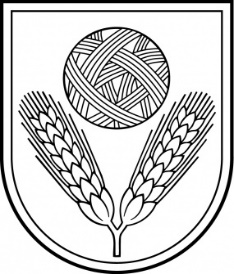 KULTŪRAS UN TŪRISMA PĀRVALDEReģ.Nr.40900040015Atbrīvošanas aleja 95A, Rēzekne, LV – 4601,Tel. 646 07183; 26531619 e–pasts: ktp@rezeknesnovads.lvInformācija internetā:  http://www.rezeknesnovads.lv